Реквізити навчальної дисципліниПрограма навчальної дисципліниОпис навчальної дисципліни, її мета, предмет вивчання та результати навчання «Чому майбутньому фахівцю варто вчити саме цю дисципліну?», Мета дисципліни - набуття студентом знань та умінь з питань патофізіології та вікових особливостей протікання хвороб у фізичній терапії, ерготерапії для здійснення професійної діяльності за спеціальністю 227 – Фізична терапія, ерготерапія з використанням сучасних наукових знань; формування у студентів вміння застосовувати знання з проблем патофізіології та вікових особливостей протікання хвороб у фізичній терапії, ерготерапії у практичних ситуаціях з урахуванням особливостей майбутньої професійної діяльності на первинній посаді. програмні результати навчання Компетентності:Інтегральна: -здатність розв’язувати типові та складні спеціалізовані задачі та практичні проблеми у процесі навчання для майбутньої професійної діяльності у галузі охорони здоров’я, або у процесі навчання, що передбачає проведення досліджень, здійснення інновацій та характеризується комплексністю та невизначеністю умов та вимог;загальні:-здатність до вибору стратегії спілкування; -здатність працювати в команді;-здатність використовувати навички міжособистісної взаємодії; -здатність спілкуватися рідною мовою як усно, так і письмово; -здатність використовувати навички роботи з використанням інформаційних і комунікаційних технологій; -здатність оцінювати та забезпечувати якість виконуваних робіт;-здатність до оцінювання результатів дослідження вікових, статевих, індивідуальних особливостей людини, оцінювання впливу соціальних умов та праці на розвиток та особливості будови організму людини;-здатність застосовувати знання з анатомії та фізіології  людини в практичних ситуаціях професійної діяльності;спеціальні:-здатність застосовувати знання з вікових особливостей протікання патологічних процесів при реабілітаційному обстеженні пацієнта;-здатність застосовувати знання з вікових особливостей протікання патологічних процесів при складанні програми фізичної терапії пацієнта; -здатність застосовувати знання з вікових особливостей протікання патологічних процесів для корекції програми фізичної терапії;-здатність застосовувати знання з вікових особливостей протікання патологічних процесів при проведенні реабілітаційних процедур;-здатність до врахування впливу вікових особливостей протікання патологічних процесів на  фізичну та розумову активність  людини.Знання:- загальних  механізмів розвитку та  перебігу  захворювань;-патогенезу типових патологічних процесів;-патологічної фізіології органів та систем;- вікових особливостей протікання патологічних процесів під час фізичних навантажень та  під впливом факторів довкілля; -методів дослідження  патологічних процесів;-взаємозв’язку вікових особливостей і характеру патологічних процесів; -механізмів впливу вікових особливостей на протікання патологічних процесів. Уміння:-визначати в організмі людини та оцінювати вікові топографічні, морфологічні, функціональні зміни;  -аналізувати та оцінювати дані дослідження вікових топографічних, морфологічних, функціональних змін;  -здійснювати порівняльний аналіз морфофункціональних  особливостей у пацієнтів  різних вікових груп;-пояснювати вікові морфологічні та функціональні зміни у пацієнтів різних вікових груп;мати уявлення про :-вікові фізіологічні особливості пацієнтів ;-закономірності розвитку та взаємозв’язку вікових особливостей та механізмів протікання патологічних процесів;-вплив вікових факторів на життєдіяльність організму; -індивідуальні особливості вікових змін;Пререквізити та постреквізити дисципліни (місце в структурно-логічній схемі навчання за відповідною освітньою програмою)У структурно-логічній схемі дисципліна «патофізіології та вікових особливостей протікання хвороб у фізичній терапії, ерготерапії» вивчається на  етапі підготовки фахівців освітньо-кваліфікаційного рівня бакалавр і є дисципліною, що використовує досягнення та методи фундаментальних та прикладних наук, та основних дисциплін циклу професійної та практичної підготовки. Це забезпечує можливість викладання дисципліни з урахуванням професійної орієнтації майбутніх фахівців.Розділ 1. Загальна патофізіологія. Тема 1. Предмет та завдання патофізіології. Основні поняття загальної нозології: здоров'я, норма, хвороба, патологічний процес, патологічний стан, патологічні реакції. Поняття про етіологію: причини, умови, фактори та фактори ризику виникнення хвороби. Поняття про патогенез: механізми розвитку, перебігу і завершення хвороби.Розділ 2. Типові патологічні процеси.Тема 2. Запалення, етіологія, патогенез. Загальні реакції організму на запалення.Тема 3. Лихоманка , її біологічна роль. Етіологія. Патогенез. Гіпертермія. Відмінності гіпертермії та гарячки.Тема 4. Гіпоксія, її види, та патогенез.Тема 5. Патологічна фізіологія периферичного кровообігу. Етіологія, патогенез.Тема 6. Біль, етіологія, патогенез болю, загальні реакції організму на біль.Тема 7. Набряк етіологія, патогенез.Розділ 3. Патологічна фізіологія органів і системТема 8. Патологічна фізіологія розладів системного кровообігуТема 9. Патологічна фізіологія зовнішнього дихання.Тема 10. Патологічна фізіологія екстремальних станів (етіологія та патогенез шоку, колапсу).Тема 11. Патологічна фізіологія нервової системиТема 12. Патологічна фізіологія ендокринної системиТема 13. Патологічна фізіологія опорно-рухового апаратуТема 14. Патофізіологія інших внутрішніх систем організму.4.Навчальні матеріали та ресурси              Базова літератураАтаман, О. В. Патофізіологія у двох томах: Підруч. для студ. вищ. мед. навч. закл. ІVр. акред. Т.1 : Загальна патологія / О. В. Атаман. - 2 - е вид. - Вінниця : Нова книга, 2016. - 680 с.Атаман, О. В. Патофізіологія у двох томах:  Підруч. для студ. вищ. мед. навч. закл. ІVр. акред. Т.2 : Патофізіологія органів і систем / О. В. Атаман. - 2 - е вид., стереот. - Вінниця : Нова книга, 2017. - 448 с.Патофізіологія: базовий підруч. (МОЗУ) для студ. вищ. мед. навч. закл. IV р. акр. / за ред. М. Н. Зайка /[Биць Ю.В., Бутенко Г.М., Гоженко А.І., Горбань В.О., Данилова Л.Я., Досенко В.Є., Єльський В.М., Зайко М.Н., Заярна Л.П.]. - 5-е вид., виправлене. - К. : Медицина, 2015. - 752 с.Анатомія та фізіологія з патологією : підруч. для вищ. мед. закл. осв. І-ІІ р. акр. / за ред. Я.І. Федонюка, Л.С. Білика, Н.Х. Микули. - Тернопіль : Укрмедкнига, 2001. - 680 с.Атаман О.В. Патологічна фізіологія в запитаннях і відповідях. Навчальний посібник /видання друге, доопрацьоване і доповнене. – Вінниця: Нова Книга, 2014. – 512 с. 	 Додаткова General and clinical pathophysiology [Текст] : Textbook for English studyng students / A. V. Kubyshkin, A. I. Gozhenko, V. F. Sagach, V. A. Jelski ; ed. by Anatoliy V. Kubyshkin. - second edition. - Vinnytsia : Nova Knyha, 2016. - 656 p.Книга "Сімейна медицина. У 3-х книгах. Книга 2. Симптоми і синдроми в клініці внутрішніх хвороб. Підручник" Л.С. Бабінець, О.М. Барна, С.В. Білецький. Издательство:Медицина. – 2016.456 сНавчальний контентМетодика опанування навчальної дисципліни (освітнього компонента)Надається інформація (за розділами, темами) про всі навчальні заняття (лекції, практичні, семінарські, лабораторні) та надаються рекомендації щодо їх засвоєння (наприклад, у формі календарного плану чи деталізованого опису кожного заняття та запланованої роботи).Лекції:Перелік дидактичних засобів: пояснення, презентація, дискусіяЛекція 1.  Предмет та завдання патофізіології. Загальне уявлення про хворобу (етіологія, патогенез, нозологія).Література: (1; ст. 11-12, 25-36, 36-47, 48-74);  (2; ст. 6-14, 15-24); (3; ст 4.)Завдання на СРС. Поняття про типові патологічні процеси та їх відмінність від хвороби.Лекція 2. Типові патологічні процеси. Запалення. Патогенез основних порушень обміну речовин в тканинах при запаленні. Значення запалення для організму. Особливості патогенезу запалення при патології серцево-судинної, дихальної системи, захворюваннях та травмах опорно-рухового апарату та при неврологічних розладахЛітература: ( 1; ст. 256–270); (2; ст. 130–137); (3; ст 158-164).Завдання на СРС.Механізми транспорту речовин через судинну стінку у вогнищі запалення.Лекція 3. Типові патологічні процеси: лихоманка. Біологічна роль лихоманки. Етіологія лихоманки, поняття про пірогени. Патогенез лихоманки. Типи температурних кривих Гіпертермія. Відмінності гіпертермії та лихоманки.Література: ( 1; ст. 315–324); (2; ст. 166–174.); (3; ст 296–304).Завдання на СРС: Основні механізми терморегуляції.      Лекція 4. Типові патологічні процеси: гіпоксія. Етіологія та патогенез гіпоксії. Механізми розвитку компенсаторно-пристосувальних реакцій, як шляхів адаптації до гіпоксії. Патологічні зміни при гіпоксії. Принципи лікування і профілактики гіпоксії. Література: ( 1; ст. 436-462); (2; ст. 300-335); (3; ст 274-289, 306-328).Завдання на СРС: Особливості патогенезу гіпоксії при патології серцево-судинної, дихальної системи, захворюваннях та травмах опорно-рухового апарату та при неврологічних розладах.  Лекція 5. Типові патологічні процеси: патологічна фізіологія периферичного кровообігу. Етіологія, патогенез. Артеріальна гіперемія. Венозна гіперемія. Ішемія. Стаз. Тромбоз. Емболія. Порушення мікроциркуляції. Внутрішньосудинні механізми порушення мікроциркуляції. Позасудинні механізми порушення мікроциркуляції. Література: ( 1; 190-196). Завдання на СРС: Патологічні зміни еритроцитів – кількісні та якісні. Лекція 6. Типові патологічні процеси: біль. Етіологія та патогенез болю, загальні реакції організму на біль. Особливості патогенезу болю при патології серцево-судинної, дихальної системи, захворюваннях та травмах опорно-рухового апарату та при неврологічних розладахЛітература: ( 1; ст. 228-254); (2; ст. 116-129); (3; ст 91-102).Лекція 7. Типові патологічні процеси: набряк. Етіологія та  патогенез набряку.Література: ( 1; ст. 388-409, 420-427); (2; ст. 232-263, 273-280, 291-293); (3; ст 201-202, 244-273).Завдання на СРС: Причини та симптоми набряку головного мозку. Лекція 8. Патологічна фізіологія органів та систем. Патологічна фізіологія розладів системного кровообігу, зумовлених порушенням функції серця та судинною дисфункцією.Література:( 1; ст. 515-530); (2; ст. 374-401); (3; ст 437-374).Завдання на СРС: Патологічні зміни в судинах резистентного типу.Лекція 9. Патологічна фізіологія органів і систем. Патологічна фізіологія зовнішнього дихання. Порушення вентиляції альвеол. Дисрегуляторна вентиляційна недостатність дихання. Обструктивна вентиляційна недостатність дихання. Література: ( 1; ст. 590-620); (2; ст. 439-474); (3; ст 489-511).Завдання на СРС: Вплив недостатності дихання на організм.Лекція 10. Патологічна фізіологія органів і систем. Патологічна фізіологія нервової системи (порушення функцій НС – нервових клітин і провідників, синапсів, чутливості). Патогенез інсульту. Роль вікових факторів у патогенезі нейродегенеративних захворювань.  Хвороби Паркінсона, Альцгеймера.Література: ( 1; ст. 590-620); (2; ст. 439-474); (3; ст 352-357).Завдання на СРС: Постінсультні патофізіологічні процеси.Лекція 12. Патологічна фізіологія органів і систем. Патологічна фізіологія ендокринної системи. Нейроендокринні захворювання, стрес та загальний адаптаційний синдром. Патогенез гіпоталамно-гіпофізарних порушень.  Патологія вуглеводного обміну. Цукровий та нецукровий діабет. Цукровий діабет 1-го типу. Цукровий діабет 2-го типу. Основні патоанатомічні та патофізіологічні зміни при цукровому діабеті. Вікові особливості прояву ендокринних порушень.Література: ( 1; ст. 590-620); (2; ст. 439-474); (3; ст 352-357).Завдання на СРС: Патогенез ожиріння та розвиток його ускладнень.Лекція 13. Патологічна фізіологія органів і систем. Патологічна фізіологія опорно-рухового апарату (ОРА). Захворювання ОРА. Травми ОРА: переломи, вивихи, розтягнення. Вікові особливості розвитку захворювань ОРА.Література: ( 1; ст. 590-620); (2; ст. 439-474); (3; ст 352-357).Завдання на СРС: Патогенез остеопорозу.Лекція 14. Патофізіологія інших внутрішніх систем організму: травна система (хвороби печінки та жовчного міхура і т.д), видільна система (захворювання нирок та сечового міхура і т.д.). Вікові особливості патогенезу захворювань травної та видільної систем.Література: ( 1; ст. 590-620); (2; ст. 439-474); (3; ст 352-357).Завдання на СРС: Патогенез цирозу печінки.Лекція 14.  Патологічна фізіологія екстремальних станів (етіологія та патогенез шоку, колапсу та коми).Література: ( 1; ст. 399-412); (5; ст. 20-54).Завдання на СРС. Патогенез гострої ниркової недостатності («шокова нирка».Практичні заняття:За темами відповідних лекцій.Самостійна робота студента/аспірантаЗазначаються види самостійної роботи (підготовка до аудиторних занять, проведення розрахунків за первинними даними, отриманими на лабораторних заняттях, розв’язок задач, написання реферату, виконання розрахункової роботи, виконання домашньої контрольної роботи тощо) та терміни часу, які на це відводяться.Політика та контрольПолітика навчальної дисципліни (освітнього компонента)Зазначається система вимог, які викладач ставить перед студентом/аспірантом:правила відвідування занять (як лекцій, так і практичних/лабораторних);правила поведінки на заняттях (активність, підготовка коротких доповідей чи текстів, відключення телефонів, використання засобів зв’язку для пошуку інформації на гугл-диску викладача чи в інтернеті тощо);правила захисту лабораторних робіт;правила захисту індивідуальних завдань;правила призначення заохочувальних та штрафних балів;політика дедлайнів та перескладань;політика щодо академічної доброчесності;інші вимоги, що не суперечать законодавству України та нормативним документам Університету.  Всі студенти під час навчання дотримуються положень «Кодексу честі КПІ  ім.І. Сікорського» (розділи 2 та 3) про що письмово дають згоду. Політика співпраці: співпраця студентів у розв’язанні проблемних завдань дозволена, але відповіді кожний студент захищає самостійно. Взаємодія студентів під час іспиту / тестування категорично забороняється і будь-яка така діяльність буде вважатися порушенням академічної доброчесності згідно принципів університету щодо академічної доброчесності.   На лекції  педагог у словесній формі розкриває сутність наукових понять, явищ, процесів, логічно пов´язаних та об´єднаних загальною темою. Ефективність навчання на лекціях неможливе без широкого використання наочних методів, які передбачають  використання ілюстрацій та презентацій. При цьому студенти мають розуміти, що основне джерело отримання наукової інформації — не викладач, а книга. Тому важливо щоб студенти самостійно  працювали з книгою: читали,  конспектували додаткову інформацію до лекційного матеріалу.  Ведення конспекту дає змогу студенту: краще підготуватись до екзамену з кредитного модуля; вирішити спірні питання щодо відповідей (не повна, неточна  відповідь)  студента на екзамені; викладачу зарахувати пропущені студентом лекції з неповажної причини.   Ефективність проведення практичних занять неможливе без використання презентацій з теми заняття, які готують студенти відповідно до завдань до СРС. На практичних заняттях викладач використовує контроль знань студентів шляхом усного опитування, оцінювання та обговорення презентацій з теми заняття, які підготовлені студентами.  Особливу увагу звертають на знання студентами основ медичної етики, медичної психології, моральних якостей медичного працівника, особливостей спілкування із хворими з різними захворюваннями, дітьми та їх батьками, відповідальності за неналежне виконання обов’язків медичного працівника.  Види контролю та рейтингова система оцінювання результатів навчання (РСО)Рейтингова система оцінювання результатів навчання студентівз кредитного модуля «Патофізіологія та вікові особливості протікання хвороб у фізичній  терапії, ерготерапії»Поточний контроль: 1. Рейтинг студента з кредитного модуля розраховується виходячи із 100-бальної шкали,     Стартовий рейтинг складається з балів, що студент отримує за:            – роботу на практичних заняттях;            – виконання модульної контрольної роботи (МКР);2. Критерії нарахування балів:     2.1. Робота на практичних заняттях (8  занять):           – активна творча робота – 5 бали;          – активна робота – 4 бали;           – плідна робота –1 бал;           – пасивна робота – 0 балів.     2.2. Виконання модульної контрольної роботи (МКР)-          20 балів            – бездоганна робота                                                               – 19 -18 балів;           – є певні недоліки у підготовці, у виконанні роботи       – 17 -10  балів;           -  є значні  помилки та  недоліки – 9 – 5 балів            – робота виконана з неприпустими помилками, недбало - 0 балів.          Календарний контроль: провадиться двічі на семестр як моніторинг поточного стану виконання вимог силабусу. Умовою позитивної першої атестації є отримання не менше 4 балів за 4  практичні заняття на час атестації.  Умовою позитивної другої атестації – отримання не менше 7 балів, виконання всіх завдань (на час атестації) за умови зарахування МКР .               5. Екзамен студенти здають усно за питаннями білету (виходячи з розміру шкали RЕ = 40 балів.)  Білет складається з 3 питань:          - 2 теоретичних питання – по 10 балів;          - 1 практичне завдання - 20 балів.       Максимальна кількість балів за  екзамен = 40 балів      Умовою допуску до заліку є виконання  модульної контрольної роботи не менше ніж на 8 балів  та стартовий рейтинг (rC) не менше 50 % від RС, тобто 30 балів.Рейтингова шкала з дисципліни складає: RD = RС + RЕ =  100 балівСума    балів  контрольних   заходів   складає: RС = 48+12 = 60 балів.Ваговий бал залікового питання – 20. В білеті – 2 питання. Максимальна кількість балів на заліку дорівнює  20 бали х 2 питання = 40  бали. Таблиця відповідності рейтингових балів оцінкам за університетською шкалою:Додаткова інформація з дисципліни (освітнього компонента)Зразок завдання до МКР Варіанти модульної контрольної роботи(МКР)Варіант №1Основні форми місцевих розладів кровообігу, артеріальна гіперемія Набряк як типовий патологічний процес Основні синдроми та ознаки, що супроводжують недостатність серцяВаріант №2Фактори, що сприяють тромбоутворенню (тріада Вірхова)Гіпоксія як типовий патологічний процесОзнаки порушення легеневого дихання та їх характеристикаВаріант №3Визначення поняття “запалення” та його прояви (пентада Цельса-Галена)Біль як типовий патологічний процесПоняття про пневмоторакс та умови його виникненняВаріант №4Гарячка як типовий патологічний процес, стадії гарячкиНедостатність коронарного кровообігу, варіанти, наслідки.Сучасні уявлення про патогенез виразкової хвороби шлункаПерелік питань, які виносяться на семестровий контроль: Питання І.1.Розкрити поняття «патологічний процес»2.Пояснити поняття «патологічний стан»3.Навести поняття «патологічна реакція»4.Розкрити поняття «етіологія»5. Пояснити поняття «патогенез»6.Навести періоди патогенезу7.Охарактеризувати латентний (інкубаційний) період патогенезу8.Охарактеризувати продромальний період патогенезу9.Охарактеризувати період виражених клінічних ознак патогенезу10.Охарактеризувати період завершення хвороби патогенезу11. Розкрити поняття про етіологічні фактори12.Пояснити, що таке екзогенні фактори13.Пояснити, що таке ендогенні фактори14.Охарактеризувати фізичні фактори15.Охарактеризувати хімічні фактори16.Охарактеризувати біологічні фактори17.Охарактеризувати психічні фактори18.Охарактеризувати соціальні фактори19. Розкрити поняття «фактори ризику»20.Розкрити поняття «хвороби цивілізації»Питання 2.1.Назвіть фактори, що сприяють виникненню «хвороб цивілізації»2.Охарактеризувати спадковість як фактор, що сприяє виникненню та розвитку хвороби3.Охарактеризувати вік як фактор, що сприяє виникненню та розвитку хвороби4.Охарактеризувати стать як фактор, що сприяє виникненню та розвитку хвороби5.Охарактеризувати реактивність організму як фактор, що сприяє  виникненню та розвитку хвороби6.Пояснити, що означає принцип поліетіологічності.7.Розкрити, що означає «умови виникнення хвороби»8.Пояснити, на які групи поділяють умови виникнення хвороби 9.Навести, за якою ознакою поділяють на групи умови виникнення хвороби10.Охарактеризувати поняття «ятрогенні захворювання (ятрогенії)»11.Пояснити, що таке «шляхи генералізації патологічного процесу» перелік12.Перелічити шляхи генералізації патологічного процесу13.Охарактеризувати гуморальні шляхи генералізації патологічного процесу14.Охарактеризувати тканинні шляхи генералізації патологічного процесу15.Охарактеризувати нейрогенний шлях генералізації патологічного процесу16.Охарактеризувати змішаний шлях генералізації патологічного процесу17.Розкрити, що таке «етіологічне лікування»18.Пояснити, що таке «симптоматичне лікування»19.Розкрити поняття про спадкові хвороби20.Пояснити, що таке вроджені хворобиПитання 3.1.Охарактеризуати гарячку як патологічний процес2.Розкрити, на які групи за походженням поділяють гарячки3.Пояснити, що таке інфекційна гарячка4.Пояснити, що таке неінфекційна гарячка5.Розкрити, на які стадії поділяють гарячку6.Охарактеризуати запалення як патологічний процес7.Розкрити етіологію запалення8.Надати зовнішні ознаки, класифікацію, патогенез запалення9.Охарактеризуати гіпоксію як патологічний процес10.Пояснити, на які групи поділяють гіпоксію: за поширеністю, за швидкістю розвитку і тривалістю, за ступенем важкості11.Розкрити, що таке патогенетична основа респіраторної гіпоксії12.Надати патофізіологічну характеристику болю13. Розкрити етіологію болю14.Надати характеристику системних порушень кровообігу15.Надати характеристику порушення периферичного кровотоку 16.Охарактеризувати патологічні процеси системи дихання17. Охарактеризувати патологічні процеси системи травлення18.Охарактеризувати патологічні процеси ендокринної системи 19. Надати зовнішні ознаки, класифікацію, патогенез болю20. Надати патофізіологічну характеристику набряківРобочу програму навчальної дисципліни (Силабус):Складено старшим викладачем кафедри Біобезпеки і здоров’я людини, к.б.н. Косякова Галина Василівна, завідувачем кафедри ББЗЛ, д.мед.н., проф. Худецький Ігор Юліанович.Ухвалено кафедрою ББЗЛ  (протокол № 1_ від 26.08.22 року)Погоджено Методичною комісією факультету (протокол № 1 від 01.09.2022)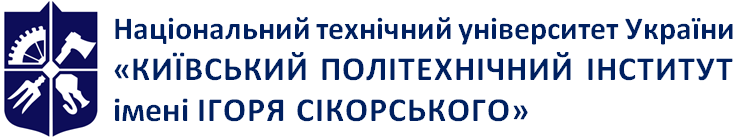 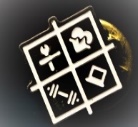 Кафедра біобезпеки і здоров’я людиниПатофізіологія та вікові особливості протікання хвороб у фізичній терапії, ерготерапії Робоча програма навчальної дисципліни (Силабус) Патофізіологія та вікові особливості протікання хвороб у фізичній терапії, ерготерапії Робоча програма навчальної дисципліни (Силабус) Патофізіологія та вікові особливості протікання хвороб у фізичній терапії, ерготерапії Робоча програма навчальної дисципліни (Силабус) Патофізіологія та вікові особливості протікання хвороб у фізичній терапії, ерготерапії Робоча програма навчальної дисципліни (Силабус) Рівень вищої освітиПерший (бакалаврський) Галузь знань22  Охорона здоров’яСпеціальність227 Фізична терапія , ерготерапіяОсвітня програмаФізична терапія, ерготерапіяСтатус дисципліниНормативнаФорма навчанняочна(денна)Рік підготовки, семестр2 курс, осінній семестрОбсяг дисципліни120/4Семестровий контроль/ контрольні заходиекзаменРозклад занятьhttp://rozklad.kpi.ua/Schedules/LecturerSelection.aspxМова викладанняУкраїнськаІнформація про 
керівника курсу / викладачівЛектор: канд.біол. наук, старший викладач Косякова Галина ВасилівнаПрактичні: канд. біол. наук, стпрший викладач Косякова Галина Василівнаkosiakova@hotmail.com063-694-87-95Розміщення курсуhttps://ecampus.kpi.ua/homehttps://do.ipo.kpi.ua/course/view.php?id=3083         З даного кредитного модуля індивідуальне завдання не заплановано. Зразок модульної контрольної роботи (МКР) та питання для неї додаються до робочої навчальної програмиКількість балівОцінка100-95Відмінно94-85Дуже добре84-75Добре74-65Задовільно64-60ДостатньоМенше 60НезадовільноНе виконані умови допускуНе допущено